Шушмабаш урта гомумбелем мәктәбе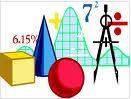 ТелдәнисәпләүСистемалы рәвештә исәпләүләр башкару математика предметына кызыксыну, игътибарлылык, күзәтүчәнлек тәрбияли, логик фикерләүне үстерә. Биредә телдән исәпләү күнекмәләре аеруча мөһим. Телдән исәпләү, баганалап исәпләүгә караганда үзенең төрлелеге, фикерләүнең интенсивлыгы белән дә аерылып тора. Укучы биредә иҗади эшли. Гамәлләрнең үзлекләрен куллана, исәпләүнең уңайлы юлын эзли.                Кагыйдә буларак, телдән исәпләүгә  дәрес башында 6-8 минут вакыт бирелә. Ләкин ул дәрес уртасында да, ахырында да уңышлы кулланылырга мөмкин. Ярыш формасында барса, эш тә  нәтиҗәлерәк була.   Телдән исәпләү буенча кайбер күнегүләр:Ишетүгә генә нигезләнгән телдән биремнәрне үтәү;Кулланма әсбаплар буенча исәпләү;Гади мәсьәләләрне телдән исәпләү;Плакат яки таблицалар буенча исәпләү;Тизлеккә исәпләү; һ.б.     Математик диктант та телдән исәпләүнең бер төре булып тора. Бу очракта укучылар бары тик исәпләүнең җавабын гына язып баралар.     Әзер җаваплы математик диктантлар да дәрестә кулланырга уңайлы. Укучылар җавапларның дөреслеген тикшерәләр. Эшне төгәлләгәч, партадашының эшен тикшереп билге кую да дәрескә уен элементы буларак кулланылырга мөмкин.    Телдән исәпләү күнегүләре дәреснең аерым этабы булганга, аның үз бурычлары да бар:Укучыларны мөстәкыйль эшкә күнектерә;Укытучыга укучының белем дәрәҗәсен контрольдә тотарга ярдәм итә;Укучыларны яңа материалны кабул итүгә әзерли һәм хәтерен яхшырта.Шушы максаттан чыгып, мин дәресләремдә телдән исәпләү күнекмәләрен гаять  әһәмиятле дип саныйм. Бу китапчыкта 5 класс укучылары белән эшләү өчен телдән исәпләү күнегүләре тәкъдим ителә.Автор: Нуриева Рәмлә Равиловна, Шушмабаш урта мәктәбенең                            I квалификацион категорияле физика һәм математика укытучысы.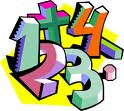 2010-2011 уку елы“Тигезләмәләр” темасы буенча телдән исәпләүВариант-18 + х = 10Вариант-2m + 16 = 3716 ۰ у = 4845 : b = 3 с – 18 = 2315 + р = 6264 : х = 4х + 23 = 55у ۰ 2 = 34р : 3 = 2781 : с = 3р – 29 = 9167 + а = 7211х = 660 : n = 698 – а = 45с ۰ 13 = 39р – 10 = 36х ۰ 0 = 036х – 19=1717 + у = 39р : 16 = 5с ۰ 21 = 8455а + 6 = 613 + 12t = 27100 : р = 4х ۰ 11 = 0110 – z = 11056 + с = 60z ۰ 5 = 85а : 7 = 140р – 34 = 5133 – 9b = 159 ۰ с = 999k : 3 = 192а – 7 = 5р + 5 = 743с ۰ 4 = 016 : х = 236х – 19=1717 + у = 39р : 16 = 5с ۰ 21 = 8455а + 6 = 613 + 12t = 27100 : р = 4х ۰ 11 = 0110 – z = 11056 + с = 60z ۰ 5 = 85а : 7 = 140р – 34 = 5133 – 9b = 159 ۰ с = 999k : 3 = 192а – 7 = 5р + 5 = 743с ۰ 4 = 016 : х = 236х – 19=1717 + у = 39р : 16 = 5с ۰ 21 = 8455а + 6 = 613 + 12t = 27100 : р = 4х ۰ 11 = 0110 – z = 11056 + с = 60z ۰ 5 = 85а : 7 = 140р – 34 = 5133 – 9b = 159 ۰ с = 999Вариант-311 – с = 5р – 10 = 36k : 3 = 192а – 7 = 5р + 5 = 743с ۰ 4 = 016 : х = 236х – 19=1717 + у = 39р : 16 = 5с ۰ 21 = 8455а + 6 = 613 + 12t = 27100 : р = 4х ۰ 11 = 0110 – z = 11056 + с = 60z ۰ 5 = 8514= 7tx : 10=11037 = 37z9= 18 - k54b =0150 : n =1254= m -112= z + 52 p = 365t – 1= 976 +8z=10040a – 6 =746= 2b – 14z ۰ 5 = 85х · 30 = 0х : 10 =814= 7tx : 10=11037 = 37z9= 18 - k54b =0150 : n =1254= m -112= z + 52 p = 365t – 1= 976 +8z=10040a – 6 =746= 2b – 14Вариант 463 : n + 23= 24р : 9 + 12 = 12(6 – х) + 1 =7а – 13 = 39(m+40) : 2= 2010 – х + 9 = 294 ۰ р – 15 = 25(с+2 ) : 5 = 42(8 –у) = 3с : 3 + 15= 1516d –  9= 769–(5 + р)= 60х۰ 4 + 6 = 26(с–3): 4= 3(100–z) –4= 96(50+а)+30=10011z + 18=29(b–9) ۰16=32100– 54:n=100m:11 + 5=533 – 9b = 159 ۰ с = 999k : 3 = 192а – 7 = 5р + 5 = 74“Кушу үзлекләре” темасы буенча телдән исәпләүВариант 181 + х + 1316 + m  - 723 + с - 578 + 10р - 58у – 15 - 3516 + у +4845 – (b + 3) с – 18 - 2315р + 47 - 96  - х + 4(х + 23) – 517 + 2у + 14(р + 33) - 2781+ с + 3х – 9 - 6161 + а - 27111 – (66+х)а + 115 + 3956 – а - 38(47 – х) – 39n + 29 - 2419 + 2р -269 – (х + 17)(6а + 13) - 37m - 40 -2910 + х + 294р + 55 +25 19 + 29 - 5с(8 + у) + 36с + 3 +51516 – 9d -7 (5z + 44) - 15х + 16 + 1941 – 32с - 7 100 + z –450а + 30 + 1011 + х - 8b – 9 - 32(100 + 4n)-100135 + 5+5m          ***477 – х – 370,  әгәр х = 27с + 200 – 8,   әгәр с = 103  + 12t +27,  әгәр t = 066+ 12а +34,  әгәр а = 2р + 160 – 60,  әгәр р = 20085 – к - 15,   әгәр к = 5533- 15 + 9b,    әгәр b = 06+17k -5,    әгәр k = 7 р + 5 + 74,  әгәр р = 1116+ х + 2,   әгәр х = 42“Гади вакланмалар”темасы буенча телдән исәпләү не 9 ваклаучысына  не 15 ваклаучысына  не 56 ваклаучысына  не 39 ваклаучысына  не 68 ваклаучысына  не 99 ваклаучысына 2_ не  9 ваклаучысына35_  не18 ваклаучысына9 33  не  200 ваклаучысына  китерергә.1008+716+928+1619+537+011-316-712-515-921-035+559+387+344+728+1243-651-427-824-783-3926-772-843-17100-7200-630-1840-1720-850-14153+7284+6238+3327+9118+1762-2795-37100-894-1947+2571+1988-1946+1815*6100-1980-1660-1190:1869:2381:364:167*158*1188+2228+3290-3425*812*539:391*852*6202*32*334*505202*469+31977+23438-23893+824*520*575:31000:4045+5516*590:580:16450:9300:20180:2039:387:355:59*88*79*96*87*045:964:849:730:648:86*79*48*85*99*664*1016*514*525*485*090:9080:4120:20250:544:224*215*317*318*419*382:432*2102*343:852*832*50,3*30,7*50,06*48*0,040,55*00,125*80,04*50,25*41,5*60,18*52,7*100,1*30,69*10015*0,013,8*100025,5:51,5:34,7:100,42*40,9:1009*0,210*0,116*0,0124*0,30,5*260,3:22:517,17:1725,5:250,8:166,7-2,36-0,023,08+0,22,54+0,062-0,70,42:73,18-1,092,06+1,045,4*0,14,08:45,7+0,132,85-1,50,5:20,420,320,0521,0137+0,210,9-16-2,440*0,44,2+4,87,2:98,1-0,90,62-0,44,8:67:1001,25*22,8+0,76-1,28,7:30,4:514:701-0,24,9+1,40,4*2063:9015:2,51,45+0,159,8-5,930*0,010,2*508*0,210:2,53+2,41,6:0,839:1,31,2+0,880:0,81,8*20,9:0,111,2+1,94,7+0,216,5+2413+19,34,59-3,010,8+0,21,5-0,524,3-0,344,2-4,24-0,24-0,53-0,94*0,53*0,30,01*1002,7*0,13*0,010,2*7723*0,144*0,0134-0,4“Аңлатмалар” темасы буенча телдән исәпләүВариант 18 + х + 10m + 16 + 3711 + с - 5р + 10р - рх ۰ 0  16 + у +48у45 - b - 3 с – 18 - 2315р + р - 66х - х + 4х + 23х – 5ху + 2 + 34ур + 3 + 2781+ с + 3ср – 29 - 9167 + а - 711х – 66+х0 : n - с98 – а - 4511с – 9с +с36х – 19х+х17у + у - 39р+ 16 + 5с + 21 - 855а + 6а - 613 t + 12t +27100р – 4р+рх + 11 +3хz – 1 +9 z56 + с + 6012z - 8z - 5а+ 7 – 1 + а3р + 3 +5- р33- 15 + 9b с + 999 с -16k+19-5k+2Вариант 22а – 7 - 5р + 5 + 743с - 4 - с16+ х + 20n + 2 n - 24р + 9 а +2р -2а6 – х + 17а – 13у + 3а7m+40 -2 m-910х – х + 294р – р +25 р11с+2 -5с+ 48 +у+ 3- ус + 3 +5с +1516d –9 d +7 d 5z + р+ 6р- zх+ 6+ 5х +1941с–32 с+7 с100+z –4+96z50а+30-10а11z + z - 0zb – 9 +32b100– 54n-100m + 5+5m14- 7t+13x – 10+11х37- 37z-z9k +8 - k5b +3z- b-zn - 1+10n2m – р- m17z+n-5z+n2p + 36- р5t- 1+9t76 +8z+1040a– 6а+7аТелдән исәпләү өчен мәсьәләләрУкытучы 67 дәфтәрне 32 укучыга өләште.  Һәр укучыга  ничә дәфтәр эләкте? Ничә дәфтәр артып калды?Билгесез санны 5 кә бүлделәр. Җавапта 3 чыкты һәм 2 калдык калды. Бу нинди сан?Дәфтәр 60 битле. Һәр көнне 7 битенә язсалар, дәфтәр ничә көнгә җитәр?100 сумга 13 сумлык ничә конфет алып була?Кибеттәге тәртипләр буенча 12 сумлык 3 шоколад алган кешегә 4нче шоколад бушлай бирелә. 100 сумга ничә шоколад алып була?Туристлар елга аша кабартылган көймәдә чыгарга булалар. Бер көймәгә 4 кеше сыя, ә группада 18 турист булса, аларга ничә көймә кабартырга туры килер?Ашханәдә 23 литр кайнатма ясадылар. Аларны бушату өчен ничә 2 литрлы банка кирәк булыр?Бию түгәрәгендә 6 малай һәм 3 кыз бар. Ничә ысул белән биюче пар төзергә мөмкин?Турист 0,3 сәгать дәвамында 3 км/сәг тизлек белән барып күпме юл үткән?Бер банкада 2,5 кг буяу. 10 банкада күпме?Туп 4,5 сум тора. 100 туп алыр өчен күпме акча түләргә кирәк?Китап кибетенә 460 китап китерделәр. Шуның дүрттән бере беренче көнне сатылып бетте. Кибеттә ничә китап калган?100 дәфтәр 300 сум тора. 6 дәфтәр күпме торыр?Класста 21 укучы. Шуның җидедән икесе кызлар. Класста ничә малай бар?Яклары 6см һәм 4 см булган турыпочмаклыкның периметрын һәм мәйданын тап.Ике санның аермасы 12гә тигез. Бу нинди саннар. Ничә пар табырга мөмкин?2,8,0 цифрларыннан ничә икеурынлы сан төзеп була? 